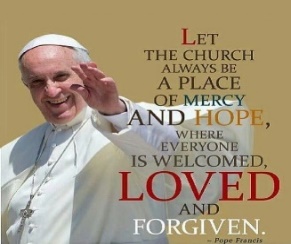  O Pai Nosso em inglês: “ Our Father ou The Lord’s Prayer”https://www.youtube.com/watch?v=ILYPat2DJyg https://www.youtube.com/watch?v=xK4ahZPbvpg    3.28 min(Pai Nosso em inglês (de lenta para rápida) / PortugueseOur Father in heaven, – Nosso pai no céu,hallowed be Your name. – santificado seja o vosso nome.Your kingdom come, – Seu reino seja feito,Your will be done, – e sua vontade seja feita,on earth as it is in heaven. – assim na terra como no céu.Give us this day our daily bread, – Nos dê no dia de hoje o pão nosso de cada dia,and forgive us our debts, – e perdoa  as nossas dívidas,as we also have forgiven our debtors. – assim como nós temos perdoado nossos devedores.And lead us not into temptation, – Não nos  deixais em tentaçãobut deliver us from evil. – e nos livre do mal.AMEN  -  AMÉM